　　　　 　ＦＡＸ№　　　メールアドレス　odawara@umeco.info　既に市民活動をしていらっしゃる方は、以下にもご記入ください地図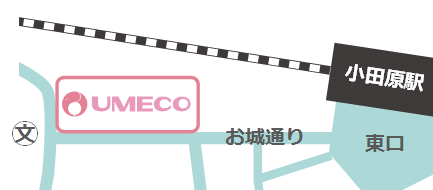 講座名ＮＰＯマネジメント講座「つながるＮＰＯ」名　前住　所〒　　　 -電　話メールアドレス　　　　　　　　　　　　　　　　　　　　　＠年　齢　１0代・20代・30代・40代・50代・60代・70代以上性　別　男性　・　女性ご質問＆知りたい事団体名活動内容